Самые частые заблуждения родителей:
МИФ 1 «С моим ребенком это не случиться, он не такой!»
Реальность. Родители путают свои желания с потребностями детей. У ваших детей есть личная жизнь и свои интересы. И часто ваши желания не совпадают. А потом мы удивляемся: «Как же так? Как он мог?» Ваш ребенок-это не вы! Он уже имеет право выбирать. Не нужно идеализировать ситуацию, все может пойти по другому пути, не по такому, как нарисовали его вы. И мы верим только в лучшее, не допуская мысли, что может быть и по-другому. А как только это осознаем, то наш «идеальный» мир рушится.
МИФ 2 «Я знаю про своего ребенка, все!»Реальность. Не питайте себя иллюзиями. Вы не можете знать все! Ребенок может не рассказать, т.к. знает, что услышит в ответ осуждение. Вне родительского окружения дети чувствуют свободу. Это дает им возможность проявить то, что скрыто. А мы не можем это проконтролировать. Часто не знаем, как и где проводит время наш ребенок, с кем он общается, какие у него интересы. И не потому, что нам самим это не важно, а из-за нехватки времени. Остановитесь и попробуйте спросить у него, может в этот момент вы узнаете нечто важное!

МИФ 3 «Я попробовал первый раз и такого больше не будет »Реальность. Родители верят своим детям, а как иначе? Ведь он обещал! Но в 70% случаев будет второй и третий раз. Почувствовав приятные и новые ощущения, появляется соблазн испытать их снова. И уже после этого остановиться подростку бывает очень сложно. А ваше доверие разрушается, и постепенно начинают разрушаться взаимоотношения, появляется разлад в семье. Он обманул! Неприятное чувство, правда?МИФ 4 «Он изменится, это возрастное»
Реальность. Все мы были подростками и помним, что происходило с нами в этот период. Менялись интересы, менялся внешний вид и поведение, наши идеалы, появлялись проблемы, хотелось уйти и закрыться. Настроение пугало наших родителей своей резкой изменчивостью. Мы начинали врать, что-то скрывать. Но! Все это может стать причиной других, более серьезных проблем. Прислушайтесь, приглядитесь, поинтересуйтесь! Есть шанс успеть остановить то, что возможно уже началось.МИФ 5 «В детстве он был очень спокойный и всегда слушался»Реальность.	Это	оченьраспространенная фраза родителей, дети которых начали употреблять наркотики. Они тоже не верили, что их ребенок может стать наркоманом. Ведь не было никаких предпосылок. Он всегда был под жестким контролем. Делал все так, как ему велели родители. Или задаривали его подарками, выполняли любое его желание. Но в какой- то момент все пошло не так. Он вдруг вырвался из-под контроля и был уже не в силах остановиться. А мы корим себя за то, что не усмотрели, не узнали, с кем общается, где проводит время, не успели...

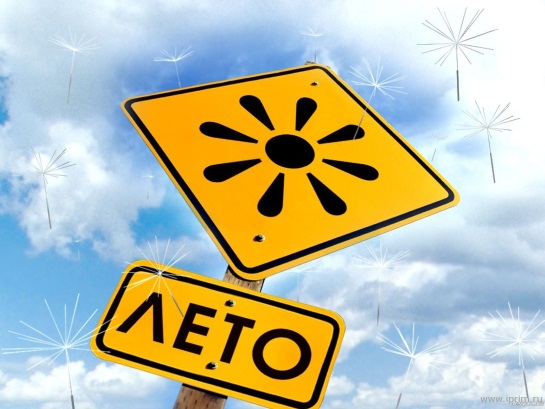 Памятка для родителей о безопасности детей в летний период             Чтобы дети были отдохнувшими, здоровыми и живыми надо помнить ряд правил и условий при организации их отдыха с родителями, родственниками.
Формируйте у детей навыки обеспечения личной безопасности;  
- проведите с детьми индивидуальные беседы, объяснив важные правила, соблюдение которых поможет сохранить жизнь;
- решите проблему свободного времени детей;
 - помните! Поздним вечером и ночью (с 23.00 до 6.00 часов местного времени в летний период) детям и подросткам законодательно запрещено появляться на улице без сопровождения взрослых;
- постоянно будьте в курсе, где и с кем ваш ребенок, контролируйте место пребывания детей;
- не разрешайте разговаривать с незнакомыми людьми. Объясните ребенку, что он имеет полное право сказать «нет» всегда и кому угодно, если этот «кто-то» пытается причинить ему вред;
- объясните детям, что ни при каких обстоятельствах нельзя садиться в машину с незнакомыми людьми;
- убедите ребенка, что вне зависимости от того, что произошло, вы должны знать о происшествии, ни в коем случае не сердитесь, всегда примите его сторону. Объясните, что некоторые факты никогда нельзя держать в тайне, даже если они обещали хранить их в секрете;
- плавание и игры на воде кроме удовольствия несут угрозу жизни и здоровью детей. Когда ребенок в воде, не спускайте с него глаз, не отвлекайтесь - подчас минута может обернуться трагедией;
- обязательно объясните детям, что они не должны купаться в одиночку, а также нырять в незнакомом месте;
- взрослый, который присматривает за купающимися детьми, должен сам уметь плавать, оказывать первую помощь, владеть приемами проведения искусственного дыхания и непрямого массажа сердца;
- чтобы не стать жертвой или виновником дорожно-транспортного происшествия, обучите детей правилам дорожного движения, научите их быть предельно внимательными на дороге и в общественном транспорте;
- проявляйте осторожность и соблюдайте все требования безопасности, находясь с детьми на игровой или спортивной площадке, в походе;
- изучите с детьми правила езды на велосипедах, квадроциклах, скутерах, мопедах, мотоциклах.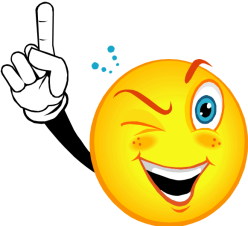          Помните! Детям, не достигшим 14 лет, запрещено управлять велосипедом на автомагистралях и приравненных к ним дорогам, а детям, не достигшим 16 лет, скутером (мопедом, квадроциклом).         Будьте предельно осторожны с огнем. Обратите внимание детей на наиболее распространенные случаи пожаров из-за неосторожного обращения с огнем: детская шалость с огнем; непотушенные угли, шлак, зола, костры; незатушенные окурки, спички; сжигание мусора владельцами садовых участков .Короткое замыкание, эксплуатация электротехнических устройств, бытовых приборов, печей.         Помните, что от природы дети беспечны и доверчивы. Внимание у детей бывает рассеянным. Поэтому, чем чаще Вы напоминаете ребенку несложные правила поведения, тем больше вероятность, что он их запомнит и будет применять. Вы должны регулярно их напоминать.Сохранение жизни и здоровья детей - главная обязанность взрослых!Памятка для родителей старшеклассников
МБОУ СОШ №12Уважаемые родители, часто, при разговоре о наркомании в подростковом возрасте, Вы отрицаете тот факт, что это может случиться и с вашим ребенком. Это касается не только наркотиков, но и курения и потребления спиртного. Для каждого родителя их чадо является самым лучшим и любимым. И мы не можем представить, что такое может произойти и с ним. Что он может выпить алкоголь или покурить где-то с друзьями на улице. Тем более принять какой-либо наркотик. Этого просто не может быть! И поверить в это очень сложно. Мы пытаемся убедить себя в этом, ограждая себя от негативных мыслей. Конечно, так проще! Но не забывайте, что в этот момент вы ограждаете себя не только от плохих мыслей, но и от личных проблем, и самое главное, от здоровья ваших близких. А когда понимаете, что проблема действительно существует и она коснулась вас, то чаще всего становится слишком поздно. Шок! Как это могло произойти?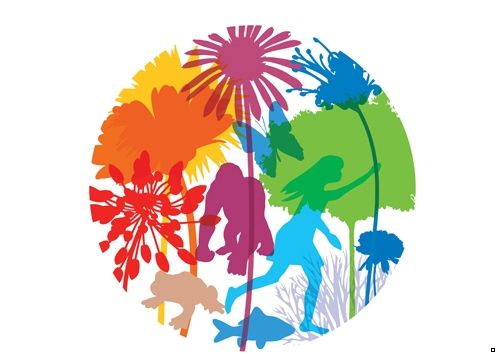 Уважаемые родители к вам убедительная просьба !

1. Передайте все оплаченные квитанции за питание.
2. Рассчитайтесь за долги (уборка -100р., спонсорские,
 шары которые мы закупали 
на парад Победы, Последний звонок).
3. 10 класс сдает книги 30 мая в 9.00-10.004. Практика в школе с 15 августа по 26 августа.
5. Наш класс помогает 24,25 мая в
 подготовке школы к экзаменам
(перенос мебели и т.д.)  6. Все четвертные и годовые оценки я  распечатала и передала вашим детям.

В классе 1 отличница –Белик А.
 5 троечников  («3» по 3 предметам русский, алгебра, геометрия)
Коротких Я., Калуга Т., Чернов Д., Солдатиков И., Охрименко Н.
 2 троечника ( «3» более чем по 3 предметам)
Связев Д., Гридасов А.   
 